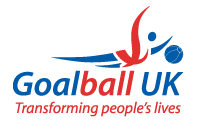 Goalball UK – Club Minimum Standards4. Safeguarding This guidance has been adapted from Sport England Club Matters (http://www.sportenglandclubmatters.com/club-planning/governance/your-committee/) as best practice for developing your club’s committee.Example Role Outline: Welfare Officer
NAME OF CLUB:		Club NameROLE:				Welfare OfficerRESPONSIBLE TO:		Normally the Club CommitteeNAME OF VOLUNTEER:	NameSTART DATE: XX/XX/XX	END DATE: XX/XX/XXTypical Responsibilities:Assist the club to fulfil its responsibilities to safeguard children and vulnerable adults at club levelAssist the club to implement its safeguarding children and vulnerable adults plan at club levelThe first point of contact for everyone where concerns about a children’s or vulnerable adults’ welfare, poor practice or abuse are identifiedImplement the club’s reporting and recording proceduresMaintain contact details for the local children’s social care department, the police and local safeguarding children boardPromote the club’s best practice guidance/code of conducts within the clubRepresent welfare on the club’s management committeeEnsure adherence to the club’s safeguarding children trainingEnsure appropriate confidentiality is maintainedPromote anti-discriminatory practiceTake responsibility for personal conflicts of interest and declaring, recording, and managing these appropriatelyThese are example responsibilities – please adapt this template to suit your club’s needs.Should you need any additional information in relation to safeguarding please contact Steve Cox at Goalball UK.Steve CoxGoalball UK Safeguarding Lead steve.cox@goalballuk.com   Mobile: 07706 286584